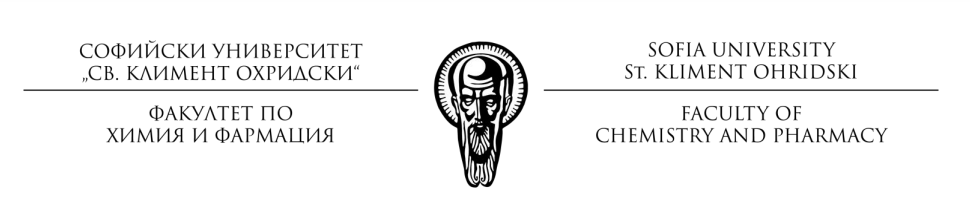 Анкета Държавни изпити…………… учебна годинаУважаеми студенти,Във връзка с качеството на обучение във Факултета по химия и фармация на СУ „Св. Кл. Охридски“ се обръщаме към Вас с молба да дадете своите преценки и мнения за обхват и ниво на изпитен материал, включен в проведените през учебната 2022-2023 годинаДържавни изпити по:А. Фармакогнозия, фармакология и токсикологияБ. Технология на лекарствените форми и биофармацияB. Фармацевтична химия и фармацевтичен анализГ.  Социална фармация и фармацевтично законодателство Указания за попълване на анкетата:Моля, оградете цифрата, която показва степента Ви на съгласие с всяко твърдение. Скала на съгласие:   5 = напълно съгласен  4 = отчасти съгласен 3 = нито съгласен, нито несъгласен 2 = отчасти несъгласен 1 = категорично несъгласенA1. Държавният изпит по Фармакогнозия, фармакология и токсикология съдържа въпроси, които обхващат материала, включен в обучението. A2. Времето, предвидено за работа и отговори е достатъчно.А3. Въпросите са ясно поставени.А4. Формата на провеждане на изпита позволява обективна оценка на знанията ми..А5. Оценката, която получих на изпита отразява реално моите знания. А6. Обучението в дисциплините, които се включват в този държавен изпит е полезно за изграждането ми като специалист.А7. Обучението в дисциплините, които се включват в този държавен изпит е на високо ниво.Б1. Държавният изпит по Технология на лекарствените форми и биофармация съдържа въпроси, които обхващат материала, включен в обучението. Б2. Времето, предвидено за работа и отговори е достатъчно.Б3. Въпросите са ясно поставени.Б4. Формата на провеждане на изпита позволява обективна оценка на знанията ми.Б5. Оценката, която получих на изпита отразява реално моите знания.. Б6. Обучението в дисциплините, които се включват в този държавен изпит е полезно за изграждането ми като специалист.Б7. Обучението в дисциплините, които се включват в този държавен изпит е на високо ниво.В1. Държавният изпит по Фармацевтична химия и фармацевтичен анализ съдържа въпроси, които обхващат материала, включен в обучението. В2. Времето, предвидено за работа и отговори е достатъчно.В3. Въпросите са ясно поставени.В4. Формата на провеждане на изпита позволява обективна оценка на знанията ми.В5. Оценката, която получих на изпита отразява реално моите знания. В6. Обучението в дисциплините, които се включват в този държавен изпит е полезно за изграждането ми като специалист.В7. Обучението в дисциплините, които се включват в този държавен изпит е на високо ниво.Г1. Държавният изпит по Социална фармация и фармацевтично законодателство съдържа въпроси, които обхващат материала, включен в обучението. Г2. Времето, предвидено за работа и отговори е достатъчно.Г3. Въпросите са ясно поставени.Г4. Формата на провеждане на изпита позволява обективна оценка на знанията ми.Г5. Оценката, която получих на изпита отразява реално моите знания. Г6. Обучението в дисциплините, които се включват в този държавен изпит е полезно за изграждането ми като специалист.Г7. Обучението в дисциплините, които се включват в този държавен изпит е на високо ниво.543210Коментар:Коментар:Коментар:Коментар:Коментар:Коментар:Коментар:543210Коментар:Коментар:Коментар:Коментар:Коментар:Коментар:Коментар:543210Коментар:Коментар:Коментар:Коментар:Коментар:Коментар:Коментар:543210Коментар:Коментар:Коментар:Коментар:Коментар:Коментар:Коментар:543210Коментар:Коментар:Коментар:Коментар:Коментар:Коментар:Коментар:543210Коментар:Коментар:Коментар:Коментар:Коментар:Коментар:Коментар:543210Коментар:Коментар:Коментар:Коментар:Коментар:Коментар:Коментар:543210Коментар:Коментар:Коментар:Коментар:Коментар:Коментар:Коментар:543210Коментар:Коментар:Коментар:Коментар:Коментар:Коментар:Коментар:543210Коментар:Коментар:Коментар:Коментар:Коментар:Коментар:Коментар:543210Коментар:Коментар:Коментар:Коментар:Коментар:Коментар:Коментар:543210Коментар:Коментар:Коментар:Коментар:Коментар:Коментар:Коментар:543210Коментар:Коментар:Коментар:Коментар:Коментар:Коментар:Коментар:543210Коментар:Коментар:Коментар:Коментар:Коментар:Коментар:Коментар:543210Коментар:Коментар:Коментар:Коментар:Коментар:Коментар:Коментар:543210Коментар:Коментар:Коментар:Коментар:Коментар:Коментар:Коментар:543210Коментар:Коментар:Коментар:Коментар:Коментар:Коментар:Коментар:543210Коментар:Коментар:Коментар:Коментар:Коментар:Коментар:Коментар:543210Коментар:Коментар:Коментар:Коментар:Коментар:Коментар:Коментар:543210Коментар:Коментар:Коментар:Коментар:Коментар:Коментар:Коментар:543210Коментар:Коментар:Коментар:Коментар:Коментар:Коментар:Коментар:543210Коментар:Коментар:Коментар:Коментар:Коментар:Коментар:Коментар:543210Коментар:Коментар:Коментар:Коментар:Коментар:Коментар:Коментар:543210Коментар:Коментар:Коментар:Коментар:Коментар:Коментар:Коментар:543210Коментар:Коментар:Коментар:Коментар:Коментар:Коментар:Коментар:543210Коментар:Коментар:Коментар:Коментар:Коментар:Коментар:Коментар:543210Коментар:Коментар:Коментар:Коментар:Коментар:Коментар:Коментар:543210Коментар:Коментар:Коментар:Коментар:Коментар:Коментар:Коментар: